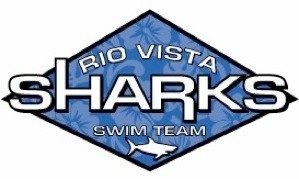 Simonsen Delta Swim Center707-374-52112017 Summer Schedule Opening June 3rdOPEN SWIMMonday-Friday         12:00-4:00 p.m.Saturday                      12:00-6:00 p.m.  Sunday                       12:00-5:00 p.m.Open Swim on June 17th, 24th and July 8th 2017 will be from 1:00ish-6:00 p.m. due to the scheduled swim meet.FAMILY SWIMMonday-Thursday 4:00-5:00 p.m.Friday 4:00-6:00 p.m.LAP SWIMMonday - Thursday   4:00-5:00 p.m.Friday    10:00-11:30 a.m.Sunday  10:00-11:30 a.m.WATER AEROBICS CLASSMonday & Wednesday 8:00-9:00 a.m.Friday 9:00-10:00 a.m.ADULT SWIMTuesday & Thursday 8:00-9:00 a.m.SWIM LESSON SESSIONS (PRIVATE)Monday & Wednesday  starting at 9:00, 9:30, 10:00, 10:30 11:00 a.m. Tuesday & Thursday starting at 9:00, 9:30, 10:00, 10:30 11:00 a.m.SWIM TEAM PRACTICEMonday-Thursday 8 & Under               5:15-6:00 p.m.12 & Under             6:00-7:00 p.m.18 & Under             7:00-8:30 p.m.PRIVATE PARTIES AVAILABLESaturdays Only until July 29, 2017 